CHANGE OF PROGRAMME APPEAL FORM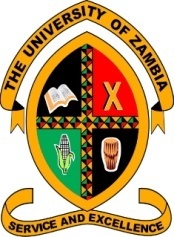 University of ZambiaFORM FOR LODGING AN APPEAL FOR CHANGE OF PROGRAMME (QUOTA) WITHIN A SCHOOLSECTION 1.	PERSONAL DETAILSContact details for correspondence relating to your appeal (communication will be by email):Note carefully that a student who wishes to change schools must have cleared all courses in the programme he or she is following before the change.  The motivation to change schools must be in related to a career change, be well-intended and not be forced by the consequences of poor academic results. SECTION 3.	REASONS FOR CHANGINGClick the relevant box(es):SECTION 4.	DETAILS OF THE APPLICATIONUse the relevant box(es) below to explain in full the grounds on which your application is based and also the other details as follows:Detailed description of your claim Relevant third party evidence to support your application
List the documents you are submitting with this form. Documentary evidence should be scanned and submitted electronically wherever possible. Please note that:Evidence must be supplied in English. If the original is in another language, you must obtain and submit a certified copy in English.The evidence should be dated.`SECTION 5. CHECKLISTClick box to select:SECTION 6. DECLARATIONBy submitting this form: I declare that the above information is accurate and true; I confirm that the details of this application are complete and can be passed on to the relevant University staff considering this case; I confirm that I have included relevant third party documentary evidence to support my case (where applicable).SECTION 7. SUBMISSION OF THE APPLICATION FORMSubmit the completed appeal form and supporting evidence to the email address given below to be received before the expiry of the appeal submission deadline.  Appeals should be submitted electronically wherever possible.SECTION 8:  RESOLUTION OF THE APPEALDEAN MAKES CONSULTATIONS IN THE SCHOOL Dean’s comments: ADMISSIONS AND QUOTAS COMMITTEE CONSIDERATIONSCommittee’s comments: ACADEMIC OFFICE NOTIFICATIONSurname:Enter textOther name(s):Enter textComputer number:Enter textProgramme in which you are registered:Enter textProgramme to which you wish to be admitted:Enter textEmail address:Enter textPostal address:Enter textEnter textEnter textTelephone:Enter textCareer Change: My career interests have changed and I wish to obtain a different qualificationAcademic Grounds:I am academically unprepared for the demands of the programme I am followingFinancial Grounds:I am not able to meet fully the fees charged for the programme I am are following  Enter textEnter textI have read and understood the ‘Appeals for Change of  Programme within a School - Guidelines for Students’I have provided on/with this form all the information that I wish to be consider in relation to my appealDate of submission:Enter textEnter textEnter textChange of programme approved  Change of programme not approved  Date of Receipt of Committee’s Comment:Enter text